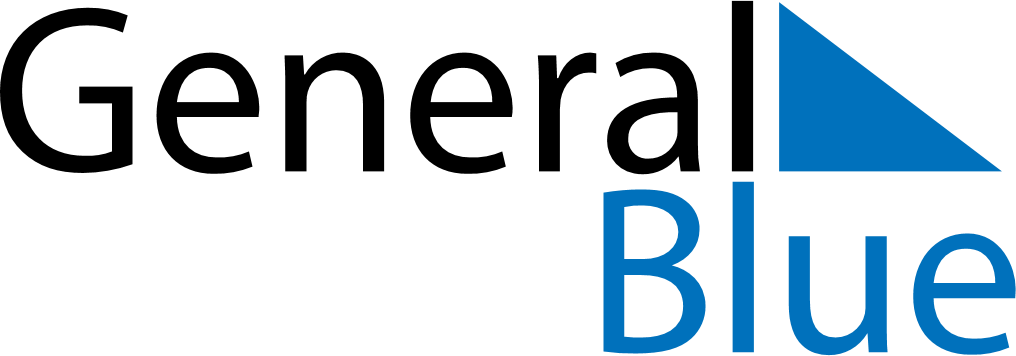 December 2019December 2019December 2019December 2019HungaryHungaryHungarySundayMondayTuesdayWednesdayThursdayFridayFridaySaturday12345667Saint NicholasSaint Nicholas8910111213131415161718192020212223242526272728Christmas EveChristmas DayBoxing Day293031New Year’s Eve